Ответы на вопросы квиза 4. «Первый музей России», к 310-летию со времени основания Кунсткамеры (1714).В этом помещении Летнего дворца Петра I зарождалась Кунсткамера (кабинет редкостей — первый музей в России). Как называется это помещение?Зеленый кабинет;приёмная;токарная комната;танцевальный зал. Правильный ответ: а) Зеленый кабинет. В многочисленных шкафах Зеленого кабинета в Летнем дворце Петр выставлял различные зарубежные диковинки, которые он привозил из-за границы сам или которые поступали к нему в виде подарков. Зеленый кабинет стал предшественником Кунсткамеры, созданной Петром в виде первого естественнонаучного русского музея. Как называлось строение Летнего сада, в котором первоначально на обозрение приближённых была выставлена коллекция диковин Петра Великого?Летний дворец царицы Екатерины Алексеевны;Грот - садовый павильон;Людские палаты;Зала славных торжествований.Правильный ответ: c) Людские палаты. Вначале коллекцию Императора Всероссийского размещали в одном из строений Летнего сада – в Людских палатах, находящихся неподалеку от Летнего дворца Петра (здание палат не сохранилось). Уже тогда (в 1714 году) первая российская экспозиция была названа Кунсткамерой. Именно от этой даты и ведется история данного музея. Затем вся коллекция была перевезена в Кикины палаты – в дом одного из бывших соратников Петра – Александра Кикина. Здесь первая российская музейная экспозиция была впервые открыта для публики. Два архитектора первоначально занимались проектированием и возведением специализированного здания Кунсткамеры? Кто они?Николай Федорович Гербель;Жан-Батист Леблон;Георг Иоганн Маттарнови;Андреас Шлютер.Правильный ответ: a) Николай Федорович Гербель; c) Георг Иоганн Маттарнови. Начало строительства специализированного здания Кунсткамеры рядом со Стрелкой Васильевского острова связано с именем немецкого архитектора Маттарнови, создавшего первый проект первого музейного строения. Впоследствии этот проект был доработан архитектором Гербелем, который изменил строение кровли и максимально выделил объем центральной башни. Но доделки и переделки здания, размещение в нем оборудования и прочее - велись вплоть до 1735 года. Окончательный вариант здания Кунсткамеры, выполненного как образец петровского барокко, получился трехэтажным и двухкорпусным. Корпуса объединены в единое целое центральной многоярусной купольной башней, увенчанной Армиллярной сферой – древним астрономическим инструментом.После сооружения здания Кунсткамеры в него были перевезены экспонаты из Кабинета редкостей Петра Первого и Кикиных палат, которые заняли в основном восточную часть строения. Что было размещено в его западной части? Сенат;Петербургская Академия наук;Канцелярия тайных розыскных дел;Вышний суд.Правильный ответ: b) Петербургская Академия наук. Западную часть заняла созданная указом Петра еще в 1724 году Петербургская Академия наук. В верхней башне было помещено отделение Обсерватории. Средний зал здания был оборудован под Анатомический театр. Таким образом, Кунсткамера вместе с библиотекой, Обсерваторией и Анатомическим театром стала частью первой Российской Академией наук.Этот огромный предмет стал первым экспонатом Кунсткамеры. В 1726 году его разместили в зале третьего этажа башни строящегося здания, затем над ним возвели перекрытия и построили верхние этажи. Готторпский глобус;Часы «Павлин»; Золотая чарка Петра I.Правильный ответ: a) Готторпский глобус. Он поражал своими гигантскими размерами: его диаметр равен 3,11 м. Внутри глобуса разместился планетарий. В течение суток с помощью гидравлического привода глобус мог совершать один полный оборот, следовательно, это сооружение могло служить еще и часами. Внутрь глобуса можно было попасть через четырехугольное отверстие, которое закрывалось изогнутой по форме шара дверцей с герцогским гербом на ее наружной поверхности. Вокруг глобуса имелась достаточно широкая деревянная галерея, которая служила внешним горизонтом. Создал прибор по заказу голштинского герцога известный ученый Адам Олеариус (1599-1671), а руководил мастерами Андреас Буш. Работы начались в 1651 году и длились с перерывами почти пятнадцать лет.В Кунсткамере была представлена первая ботаническая коллекция Роберта Карловича Арескина. Здесь же были уникальные экспонаты Георгия Вильгельма Стеллера, собранные им во время его сибирской экспедиции под Иркутском. О каких коллекциях идёт речь, подскажет ребус. Слово пишется с маленькой буквы во множественном числе.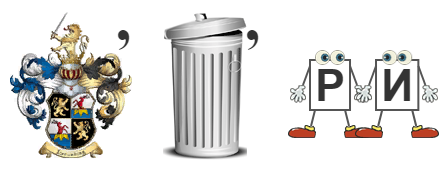 Правильный ответ: гербарии. В Кунсткамере они были расположены в нижних частях шкафов. В трех шкафах были представлены семена лекарственных трав.В начале XVIII века русские послы привезли из Китая для Петра диковинную штучку, механическую игрушку — модель традиционного прогулочного судна, ставшего экспонатом кунсткамеры.  Разновидность судна зашифрована в ребусе.      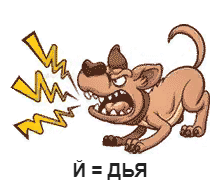 Правильный ответ: ладья. Механическая игрушка «Ладья небесная». Если повернуть ключик, вырезанный из слоновой кости, то танцовщицы, и музыканты начинают развлекать древнекитайского толстосума. За всем этим наблюдает янтарная фигурка божества. Пока идет веселье, судно «плывет» на незаметных глазу колесиках.Живший в XVI веке фламандский мастер Гуалтерус Арсениус оставил после себя 21 искусно сделанную астролябию. Одна из них хранится в Кунсткамере. Помимо изящного оформления, этот экспонат имел практическую ценность. Какую?использовался для вычисления положение небесных светил;служил чернильницей;служил для измерения температуры человеческого тела;использовался как увеличительное стекло.  Правильный ответ: a) использовался для вычисления положение небесных светил. Астролябия Арсениуса демонстрировала зевакам, как при помощи математики можно вычислять положение небесных светил и ориентироваться в пространстве. Среди знати прошлого такие изящные технические штучки, как астролябии, хранились вместе с драгоценностями и являлись признаком особой зажиточности.Четыре комнаты Кунсткамеры были посвящены этому человеку. В одной из них находилась знаменитая «восковая персона», а рядом в шкафах его одежда, шпага и другие мемориальные вещи. Тут же – «настольные» книги по математике, кораблестроению, гражданской и военной архитектуре, по гравированию на меди. О ком идёт речь?Шереметев Борис Петрович;Меньшиков Александр Данилович;Пётр Алексеевич Романов;  Лефорт Франц Яковлевич.  Правильный ответ: c) Пётр Алексеевич Романов. Следующие четыре «каморы» Кунсткамеры посвящены были Петру Великому и назывались «Кабинет Петра». В одной из них находилась знаменитая «восковая персона» императора, а рядом в шкафах его одежда, шпага и другие мемориальные вещи. Тут же – «настольные» книги Петра: по математике, кораблестроению, гражданской и военной архитектуре, по гравированию на меди. В трех соседних кабинетах была размещена токарня Петра I: токарные станки, на которых он любил работать, а также некоторые выточенные им вещи. (Позже восковая скульптура первого Императора Всероссийского была помещена в Эрмитаж, где находится до настоящего момента). В 1741 году он получил задание — создать Каталог экспонатов одного из кабинетов Кунсткамеры (Минерального), для систематизации хранящихся там минералов и окаменелостей.Брюс Яков Вилимович; Магницкий Леонтий Филиппович; Ломоновсов Михаил Васильевич.Правильный ответ: c) Ломоновсов Михаил Васильевич – первый русский учёный-естествоиспытатель, поэт, художник, историк, поборник развития отечественного просвещения, науки и экономики. Какое название в наши дни носит Кунсткамера?Музей антропологии и этнографии;Государственный Эрмитаж;Государственный русский музей.Правильный ответ: a) Музей антропологии и этнографии. В настоящее время бывший Музей древностей Петра Первого также носит имя своего создателя. В его фондах содержатся тысячи экспонатов, рассказывающих о многообразном культурно-историческом развитии многочисленных народов Африки, Америки и Азии. Кто автор данной басни? «Приятель дорогой, здорово! Где ты был?» —«В Кунсткамере, мой друг! Часа там три ходил;Все видел, высмотрел; от удивленья,Поверишь ли, не станет ни уменьяПересказать тебе, ни сил.Уж подлинно, что там чудес палата!Куда на выдумки природа таровата!Каких зверей, каких там птиц я не видал!Какие бабочки, букашки,Козявки, мушки, таракашки!Одни, как изумруд, другие, как коралл!Какие крохотны коровки!Есть, право, менее булавочной головки!»«А видел ли слона? Каков собой на взгляд!Я чай, подумал ты, что гору встретил?» —«Да разве там он?» — «Там».- «Ну, братец, виноват:Слона-то я и не приметил».a)	Денис Фонвизин;b)	Иван Крылов;c)	Александр Измайлов.Подсказка: памятник баснописцу и героям его произведений имеется в Летнем саду.Правильный ответ: b) Иван Крылов; (1769 – 1844 гг.), русский баснописец, публицист, издатель сатирико-просветительских журналов. В основе басни «Любопытный» – живая сценка из русской жизни той эпохи. История вначале попала в журнал «Русская старина», а затем приобрела литературную форму под пером И. Крылова. Слон как экспонат и сейчас находится в одной из коллекций Кунсткамеры.